Детское объединение «Пчёлка»1год обучения1.Изготовление работы «Верба» в технике «Пластилинография» (по образцу).Фото 1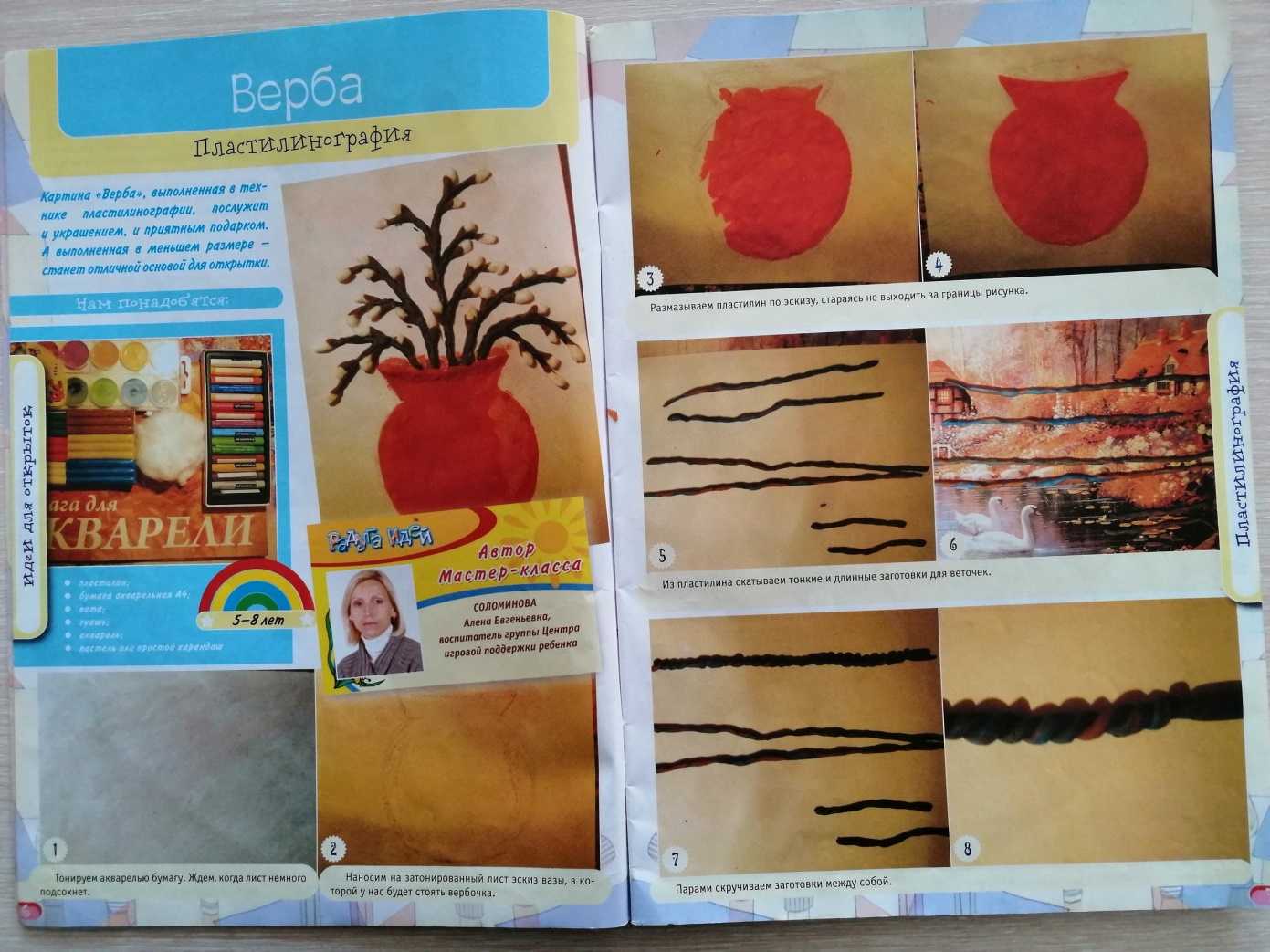 Фото 2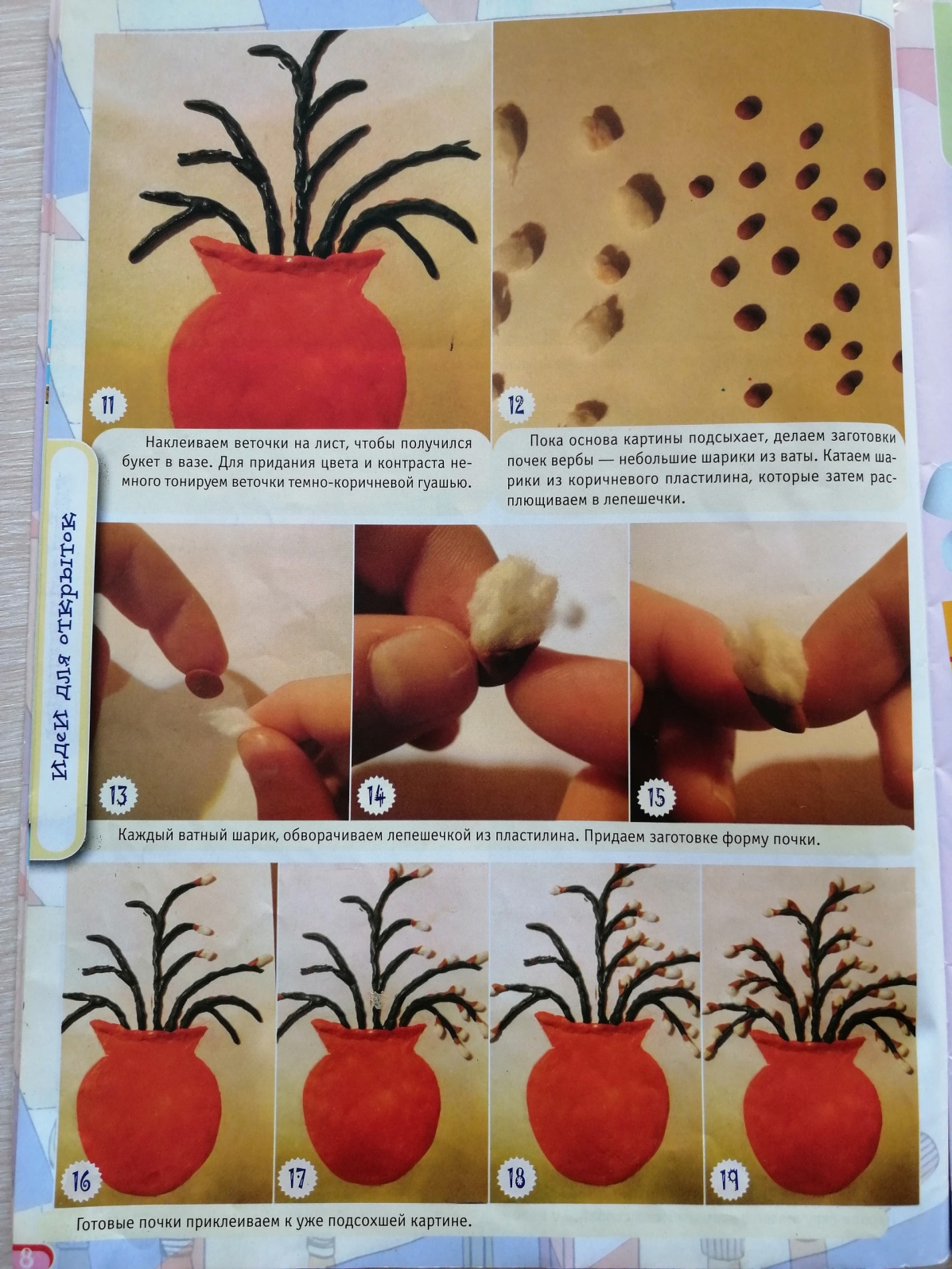 2.Конструирование из бумаги – «Петя, Петя, Петушок» (по образцу).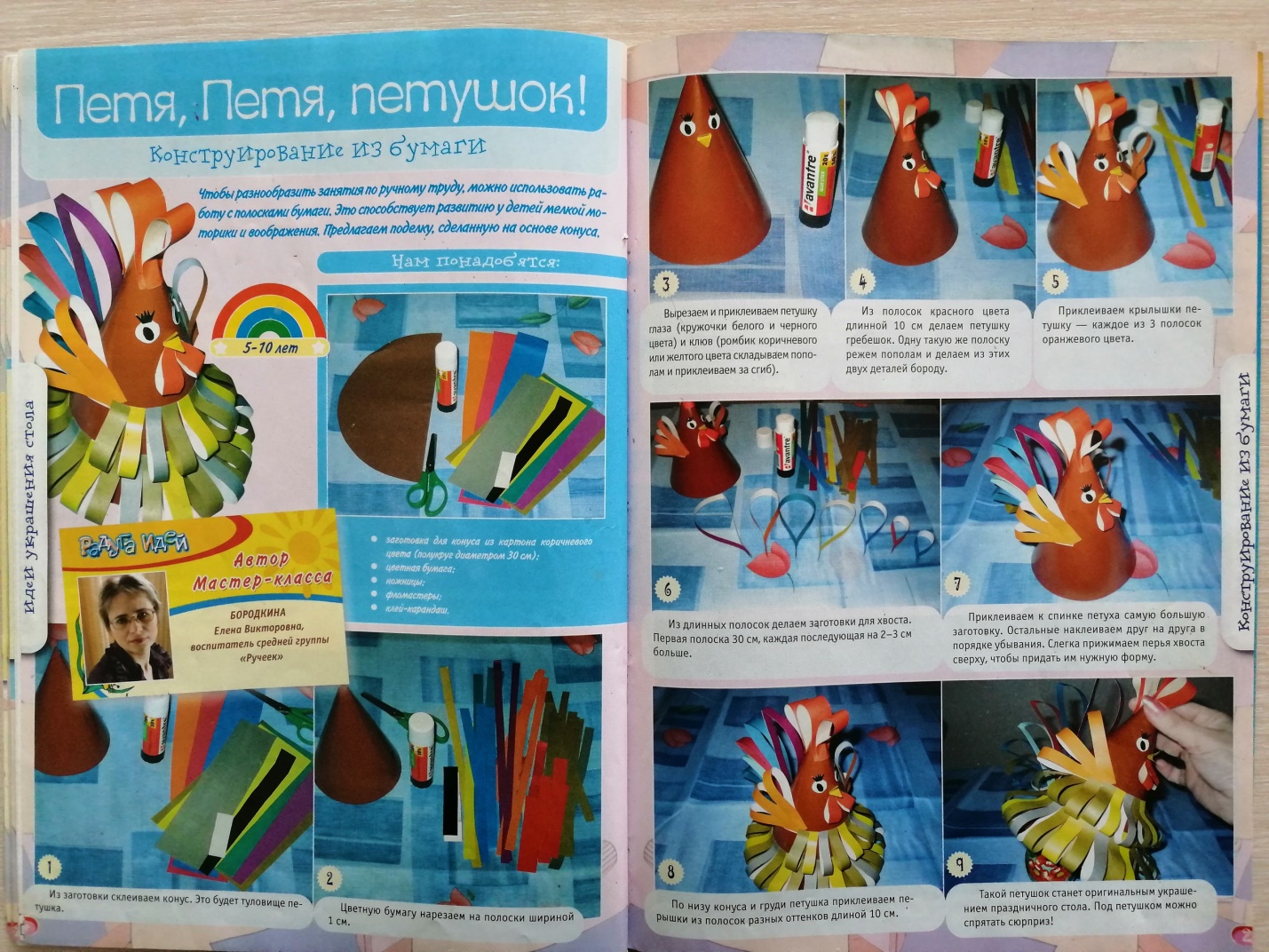 3.Красим яйца – изучаем традиции. Мастер – класс по окрашивание яиц к светлому празднику Пасхи.Фото1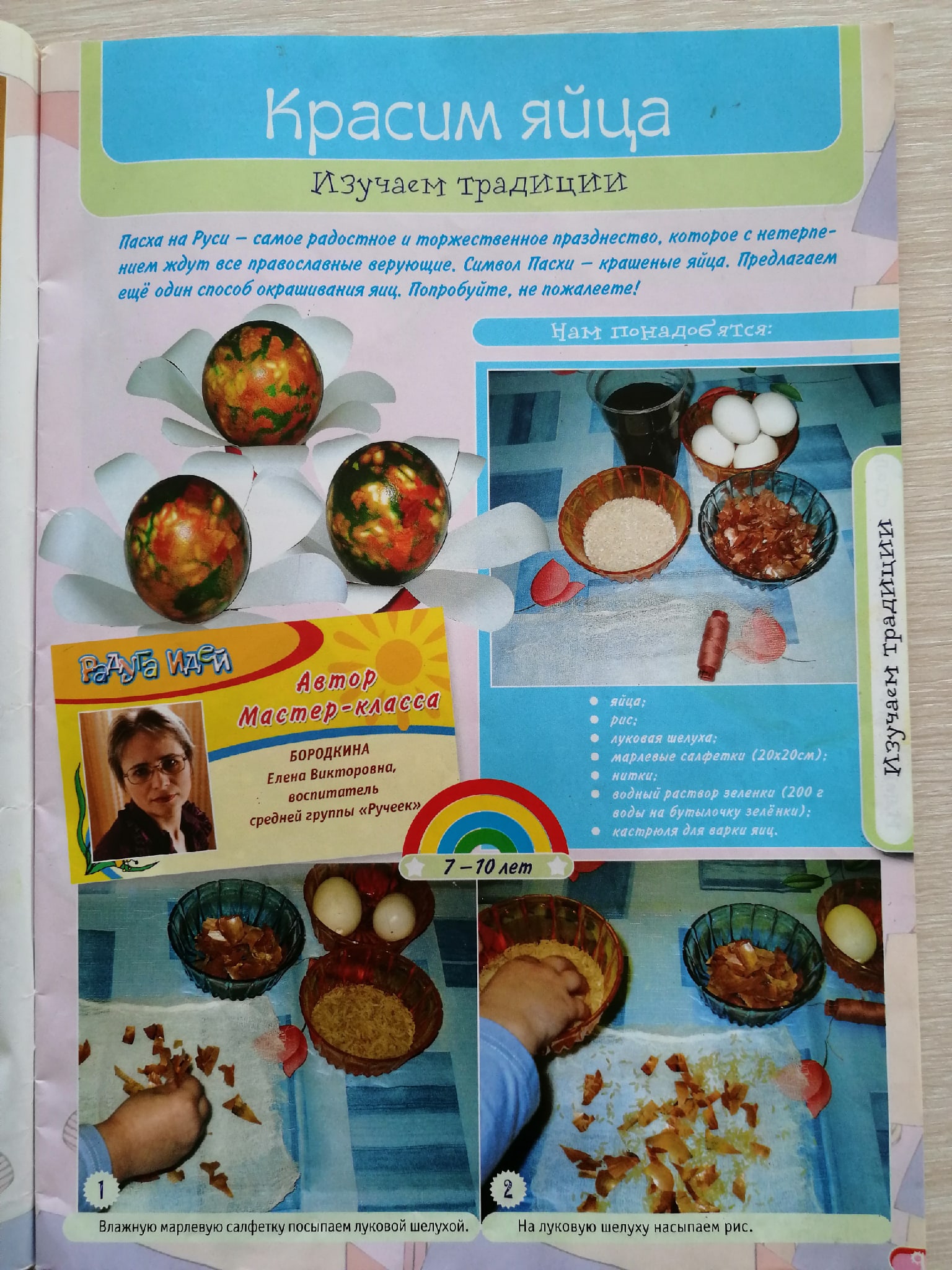 Фото 2 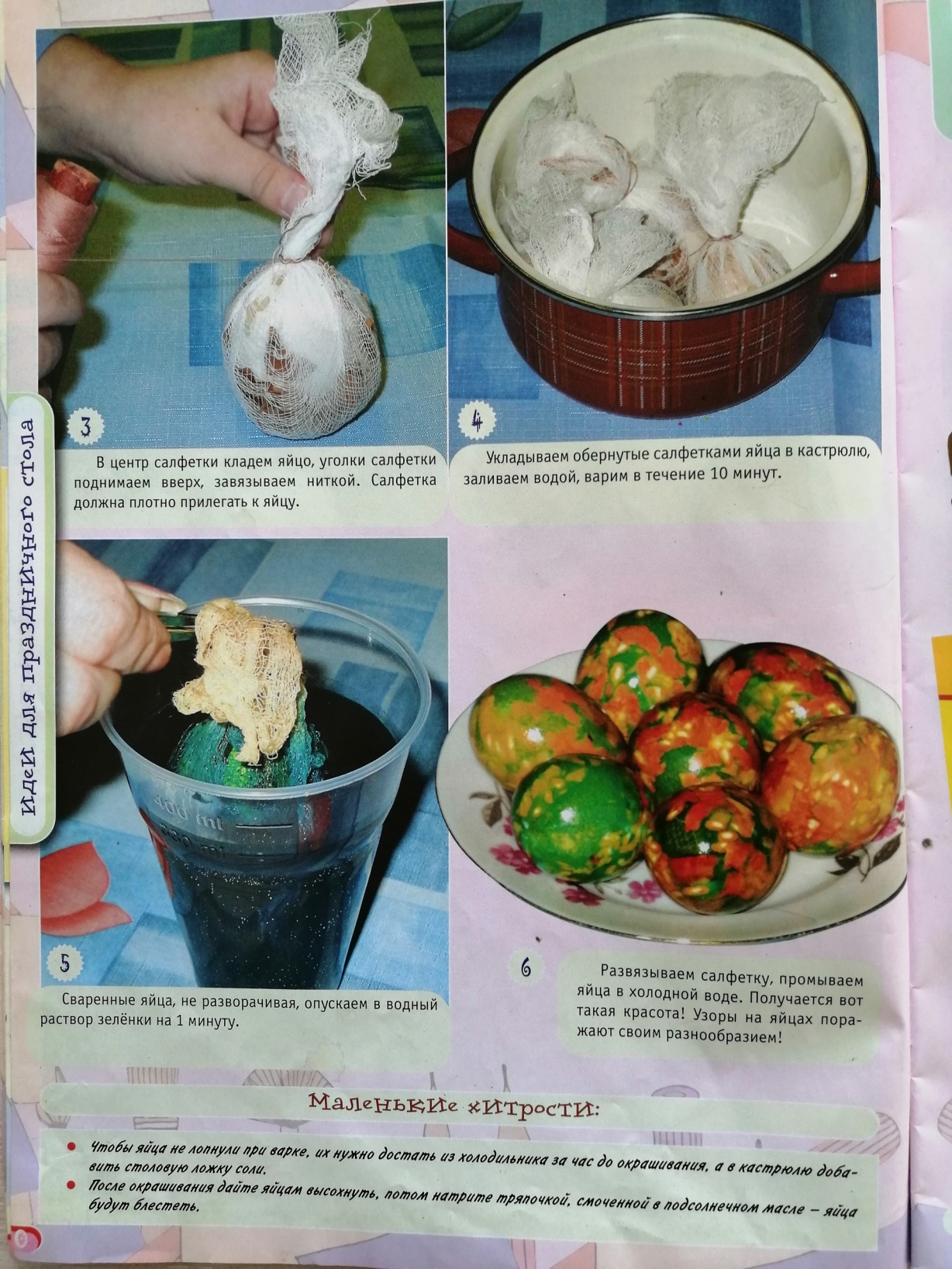 2 год обучения1.Работа в технике акварели «Кот акварелью».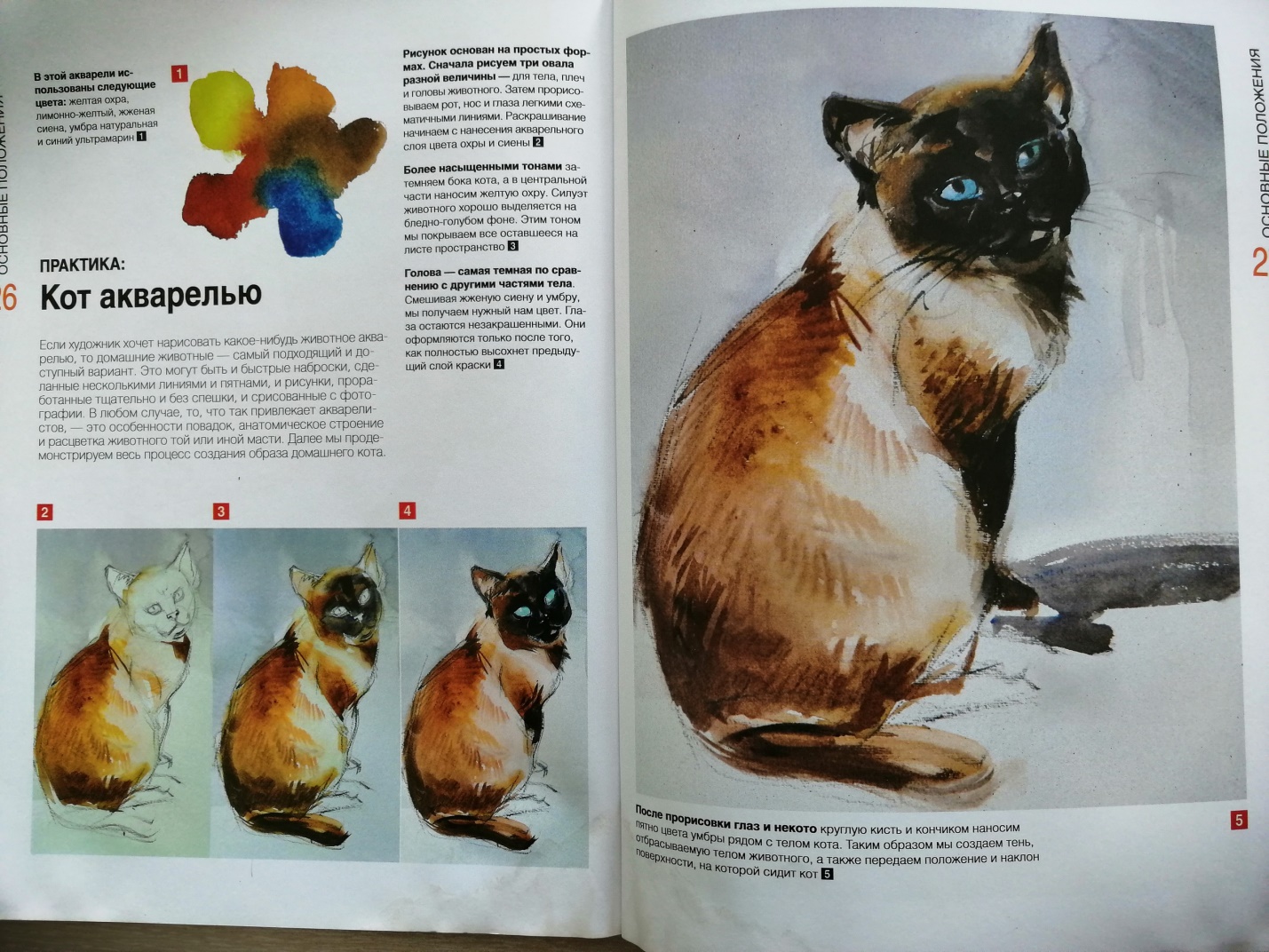 2. Пейзаж акварелью «Заснеженная деревня».Фото1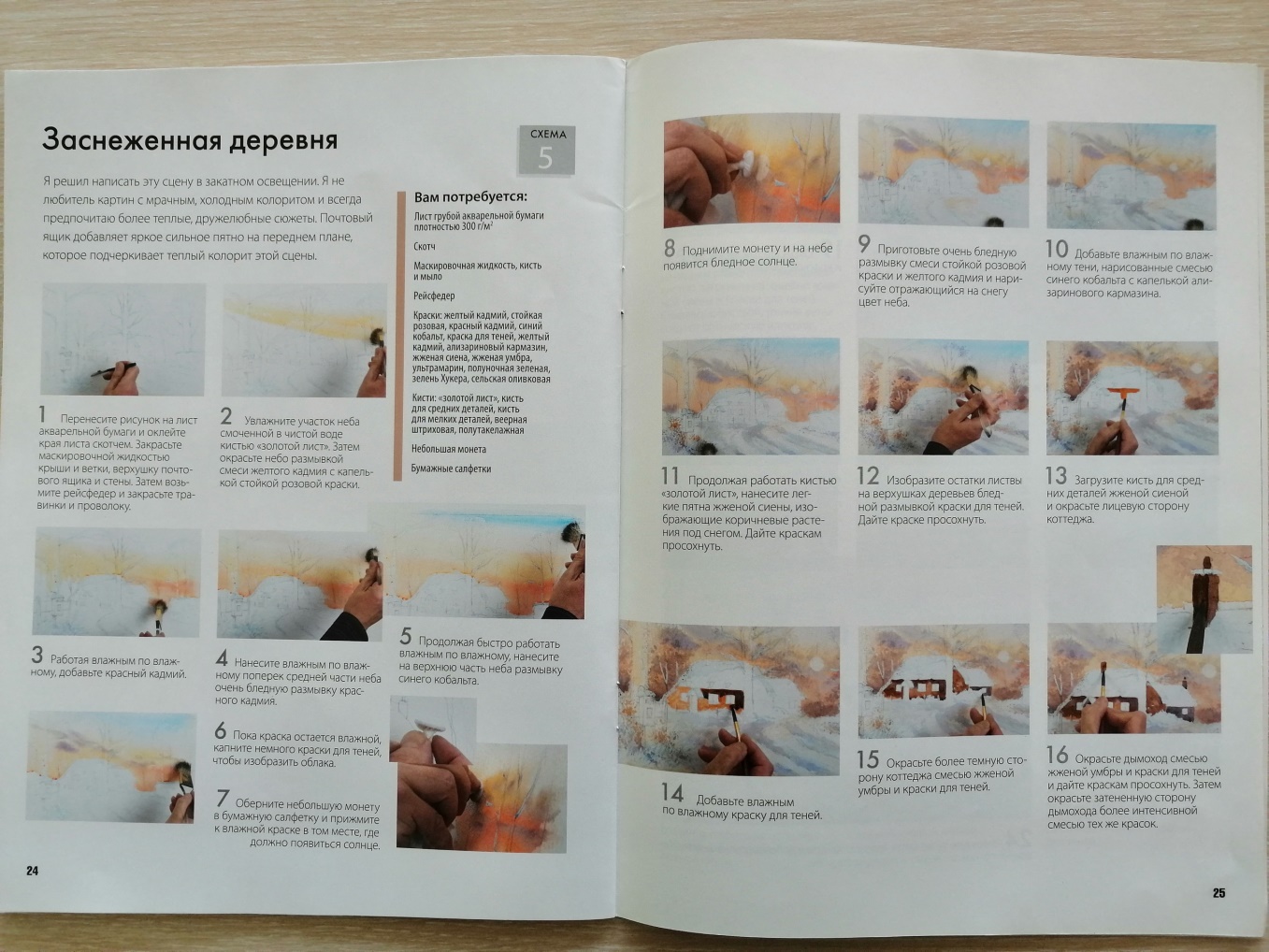 Фото 2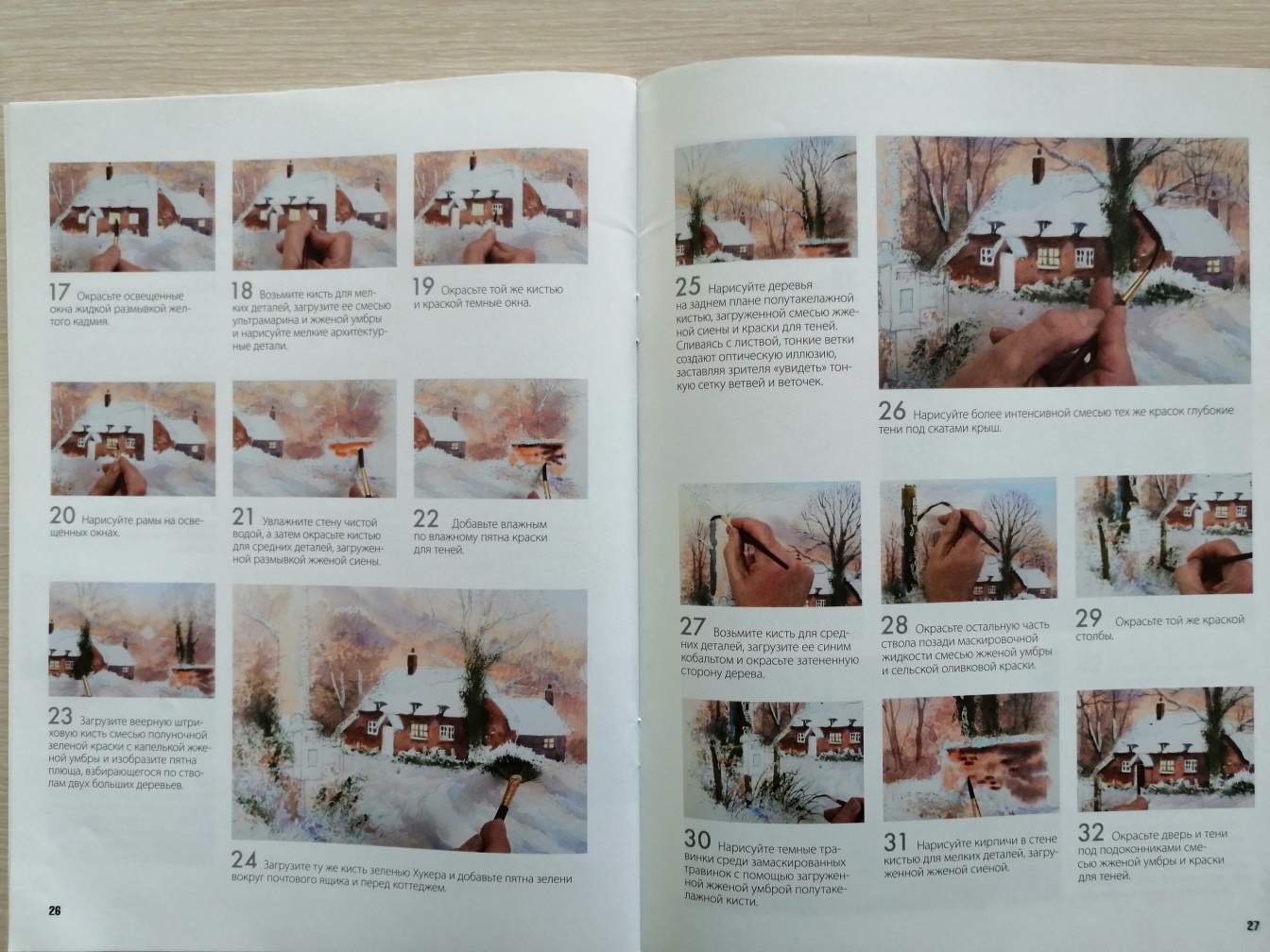 Фото 3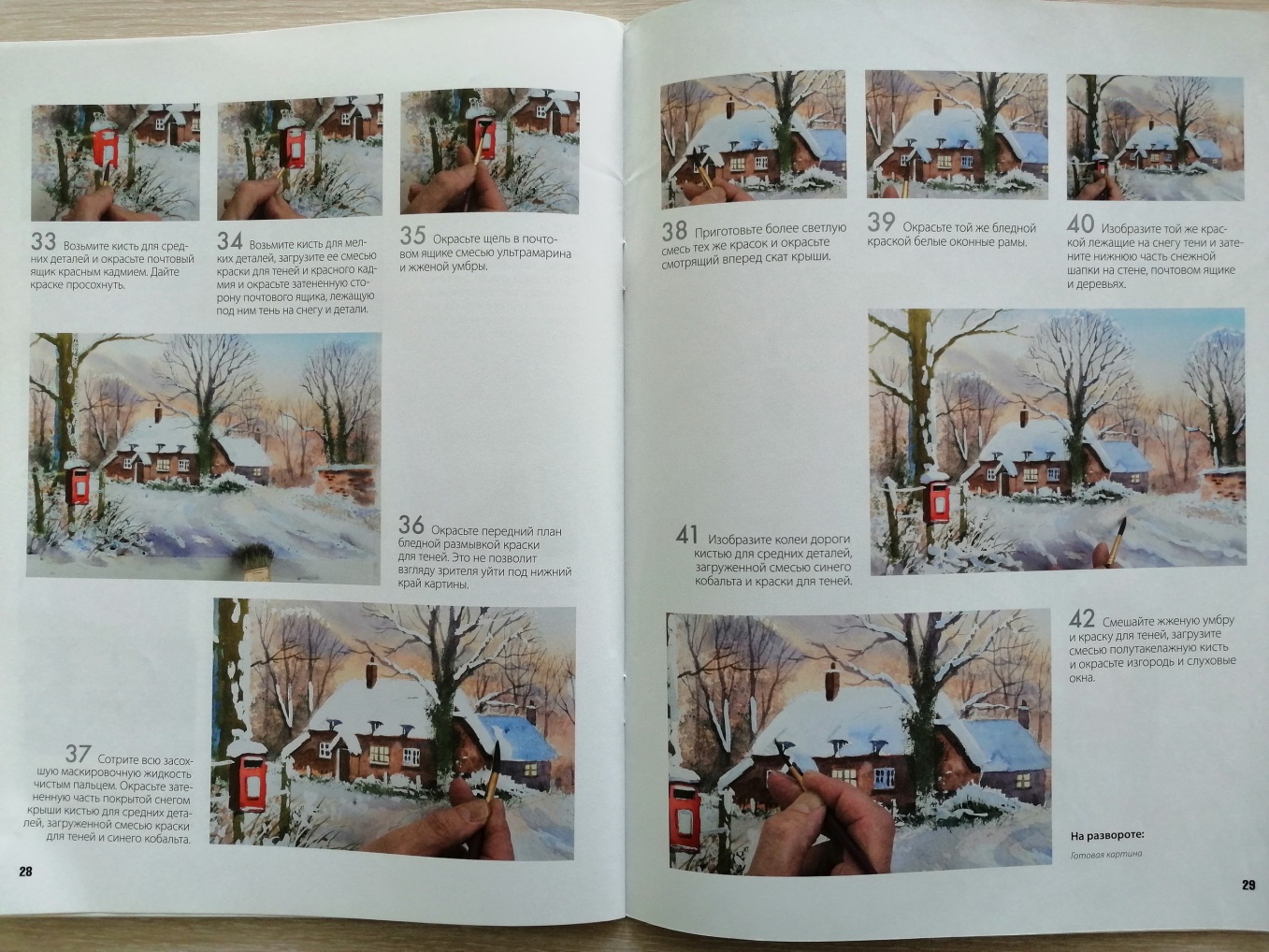 Фото 4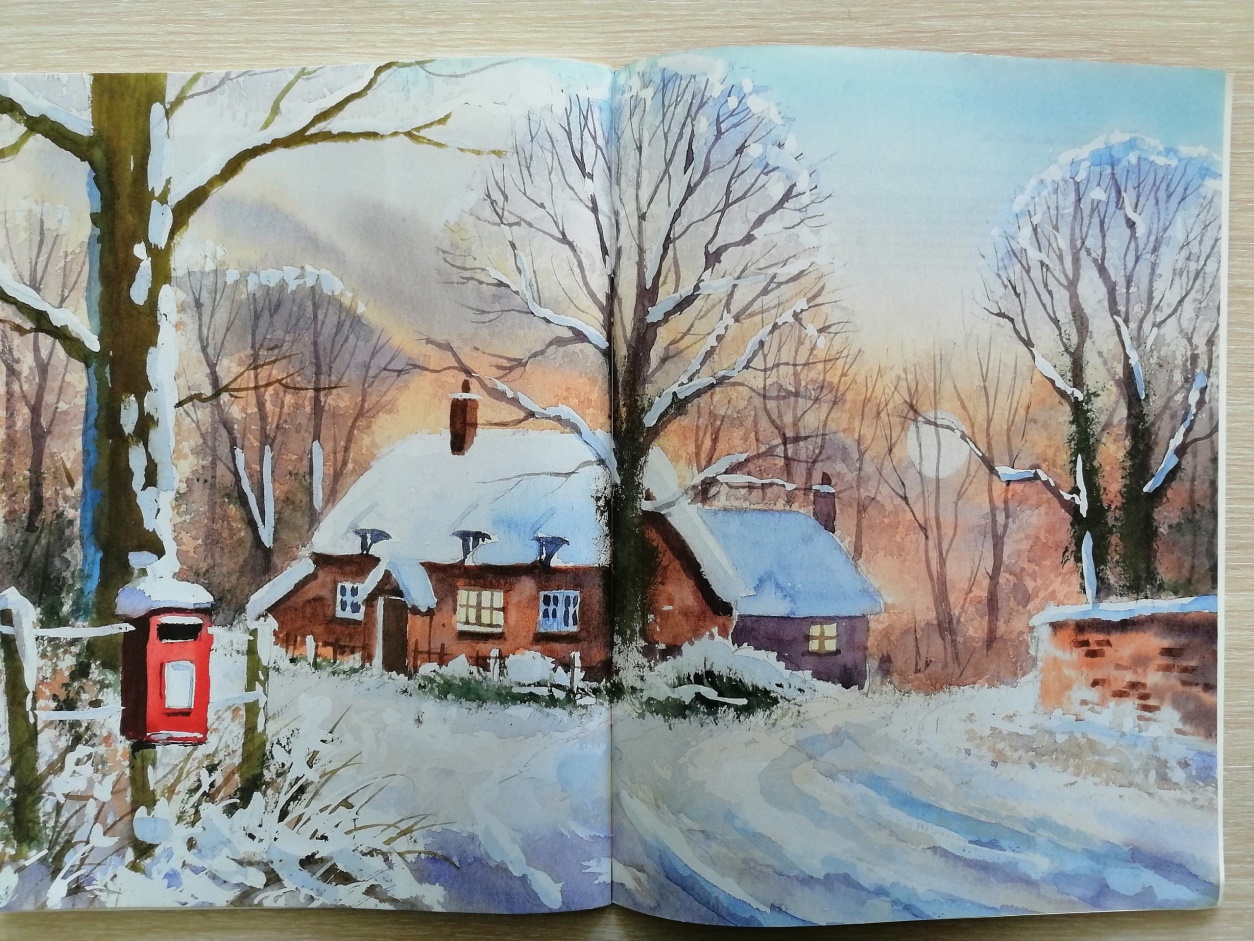 